Гете-Институт в Москве приглашает на онлайн-конференцию в рамках проекта «Немецкий для юных исследователей»! Если вы давно хотели понять, как эффективно применить метод предметно-языкового интегрированного обучения (CLIL) в изучении немецкого языка и в чём его преимущества, то у Вас есть замечательная возможность сделать это на нашей конференции 25.11.2021 в 14.30 (мск. вр.).Ссылка для входа: https://goethe-institut.zoom.us/j/83720974904?pwd=bE9FVFdBM2k5dklnZGlqZEEzNVB3UT09
Meeting-ID: 837 2097 4904
Kenncode: =F8ZXaИнформация о проекте: https://www.goethe.de/ins/ru/ru/spr/eng/dfe.html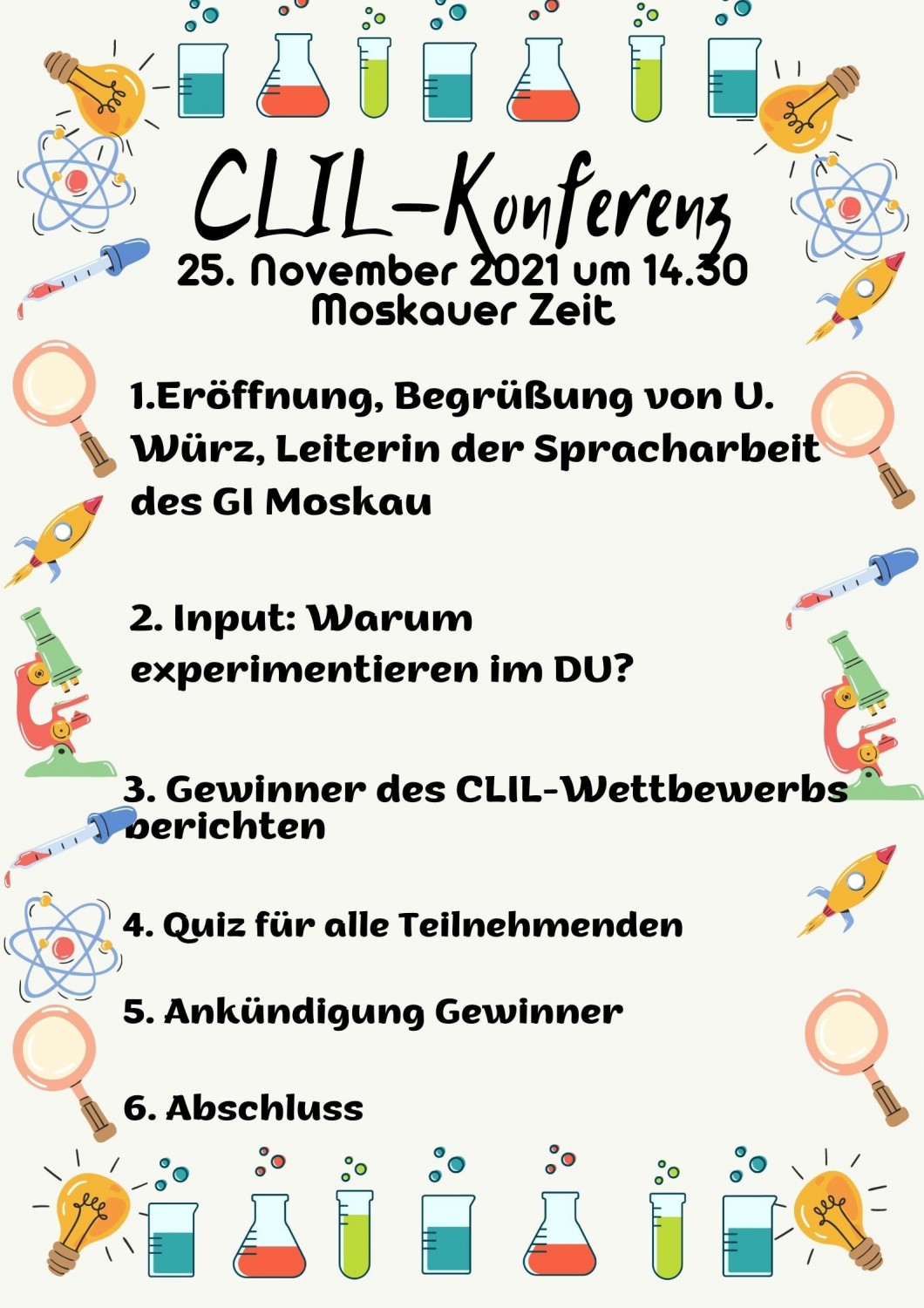 